Students and Families,Need something creative and purposeful to do?Please consider writing or drawing a card or letter of encouragement to patients and medical staff at one of our local hospitals, Kennestone Hospital.The hospital will be accepting cards for the next 6 weeks or more, depending on the virus length of duration.  So you could send more than just one, maybe one a week!Here is the address to send your notes and cards to – thank you all! This could be just the blessing that someone needs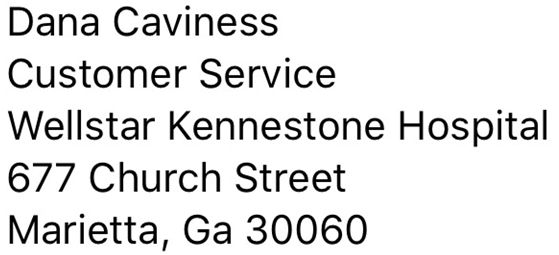 Estudiantes y familias,¿Necesita algo creativo y con un propósito para hacer?Considere escribir o dibujar una tarjeta o carta de aliento para los pacientes y el personal médico en uno de nuestros hospitales locales, el Hospital Kennestone.El hospital aceptará tarjetas durante las próximas 6 semanas o más, dependiendo de la duración del virus. Puede enviar más de una ... ¡quizás uno a la semana!Aquí está la dirección para enviar sus notas y tarjetas, ¡gracias a todos!Esto podría ser la bendición que alguien necesita😊